Administrative Bulletin 24-01114.1  CMR 41.00: Rates of Payment for Services Provided toIndustrial Accident Patients by HospitalsEffective January 1, 2024Payment on Account Factors for Hospital ServicesOverviewEffective January 1, 2024, the Executive Office of Health and Human Services (EOHHS) will introduce new Payment on Account Factors (PAFs) for acute and nonacute hospital services provided to industrial accident patients. These new PAFs are pursuant to 114.1 CMR 41.05(1) and (3) and in accordance with Section 123 of Chapter 224 of the Acts of 2012. The PAFs were calculated using data from each hospital’s most recent complete fiscal year.The application of the PAFs to all billed charges payable pursuant to 114.1 CMR 41.00 will result in the payment of the average percentage of charges paid by the private sector to each hospital for its services. This payment calculation will meet the test of reasonable cost of medical services prescribed by M.G.L. c. 152, the Workers’ Compensation Act. No lesser amount will be paid unless agreed to by the provider, insurer, and employer.Below are the PAFs for acute and nonacute hospital services provided on or after January 1, 2024.MassHealth on Facebook     MassHealth on X (Twitter)     MassHealth on YouTube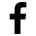 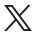 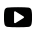 Acute HospitalsPAFAnna Jaques Hospital54.93%Athol Memorial Hospital42.46%Baystate Franklin Medical Center44.26%Baystate Medical Center49.86%Baystate Noble Hospital39.47%Baystate Wing Hospital40.46%Berkshire Medical Center62.95%Beth Israel Deaconess Hospital - Milton53.53%Beth Israel Deaconess Hospital - Needham54.69%Beth Israel Deaconess Hospital - Plymouth55.45%Beth Israel Deaconess Medical Center56.53%Boston Medical Center42.87%Brigham and Women's Faulkner Hospital41.72%Brigham and Women's Hospital42.39%Cambridge Health Alliance47.84%Cape Cod Hospital62.09%Cooley Dickinson Hospital52.81%Dana-Farber Cancer Institute42.49%Emerson Hospital46.68%Fairview Hospital65.33%Falmouth Hospital60.72%Harrington Memorial Hospital44.18%HealthAlliance Clinton32.53%Heywood Hospital50.96%Holyoke Medical Center38.15%Lahey Health - Winchester Hospital53.83%Lahey Hospital and Medical Center53.77%Lawrence General Hospital44.84%Lowell General Hospital45.39%Marlborough Hospital35.80%Martha's Vineyard Hospital66.81%Massachusetts Eye and Ear Infirmary50.87%Massachusetts General Hospital43.11%Melrose Wakefield Hospital56.48%Mercy Medical Center52.94%MetroWest Medical Center23.25%Milford Regional Medical Center48.17%Morton Hospital - A Steward Family Hospital Inc.70.22%Mount Auburn Hospital65.71%Nantucket Cottage Hospital67.41%Nashoba Valley Medical Center - A Steward Family Hospital Inc.45.60%New England Baptist Hospital65.30%Newton-Wellesley Hospital41.37%North Shore Medical Center43.31%Northeast Hospital48.48%Saint Vincent Hospital24.02%Signature Healthcare Brockton Hospital32.89%South Shore Hospital58.94%Southcoast Hospitals Group45.05%Steward Carney Hospital Inc.72.96%Steward Good Samaritan Medical Center68.57%Steward Holy Family Hospital Inc.64.88%Steward Norwood Hospital Inc.40.28%Steward Saint Anne's Hospital Inc.58.92%Steward St. Elizabeth's Medical Center71.42%Sturdy Memorial Hospital69.96%Tufts Medical Center52.29%UMass Memorial Medical Center39.49%Acute Hospital Median PAF for Out-of-State and New Hospitals50.37%Nonacute HospitalsPAFCurahealth Stoughton44.11%Encompass Braintree Rehabilitation Hospital48.98%Encompass New England Rehabilitation Hospital56.16%Encompass Rehabilitation Hospital of Western Massachusetts56.47%Fairlawn Rehabilitation Hospital61.34%New England Sinai Hospital68.27%Spaulding Hospital - Cambridge51.49%Spaulding Rehabilitation Hospital - Boston44.00%Spaulding Rehabilitation Hospital - Cape Cod42.97%Whittier Rehabilitation Hospital - Bradford40.49%Whittier Rehabilitation Hospital - Westborough41.94%Nonacute Hospital Median PAF for Out-of-State and New Hospitals48.98%